
Unemployment Number of unemployed in Finland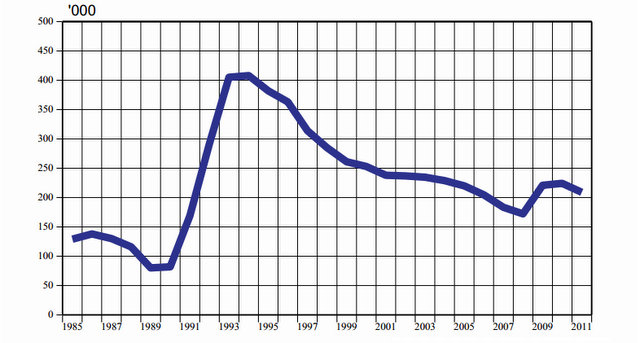 Unemployment ratesource: statistics Finland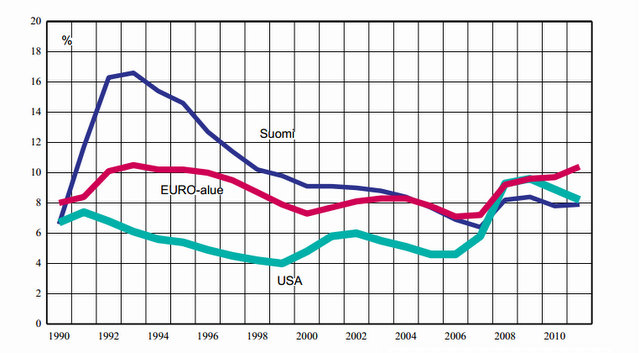 Standard of livingGNP per person in Finland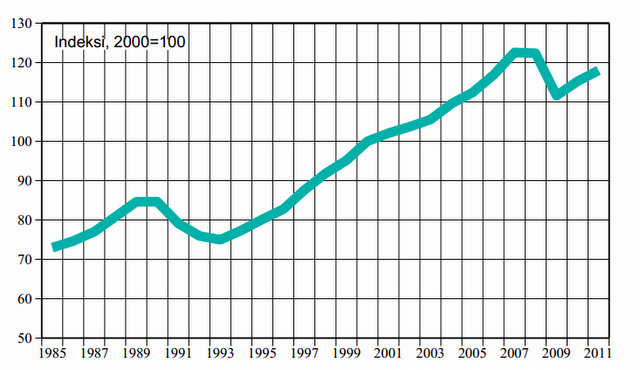 source: statistics FinlandFinland is a country of stable income distribution.Standard of living in Finland rose between 1999 and 2008 almost 30% when using GNP per inhabitant.In Finland, differences in income are still quite small, working hours are the shortest in the world and there is more spare time than in the top GNP countries.         Foreign trade      Export and import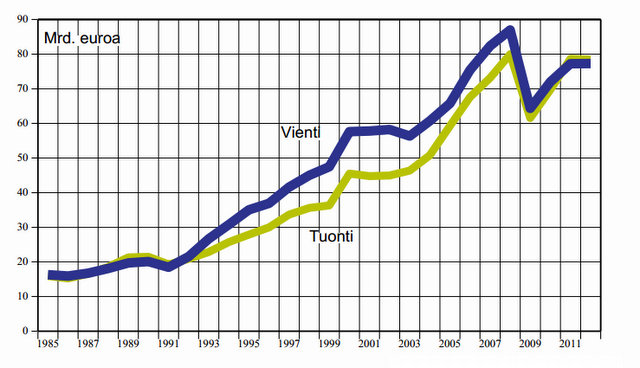 -Foreign trade has always been very important to Finland.